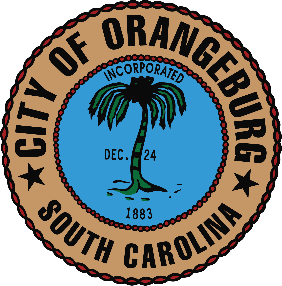 SECTION 01105 		INVITATION FOR BIDSPROJECT: Orangeburg Recreation Complex Cooling StationsOWNER: City of Orangeburg, P. O. Drawer 387, Orangeburg, SC 29116RECEIPT OF BIDS: Separate sealed bids for the construction of the above referenced project willbe received by the City of Orangeburg at City Hall, attention John Singh located at 979 Middleton Street Orangeburg, SC 29115, until October 14, 2021 at 2:00 pm. The envelope should be clearlylabeled with the project information as well as the text “SEALED BID” in a clearly legible position.Bids will be opened at 2:00 pm in City Council Chambers, 933 Middleton Street. Two (2) copies of the bid will be required.PROJECT DESCRIPTION: The project consists of construction/installation of six CoolingStations at the Orangeburg Recreation Complex. Improvements shall include but not be limited tosite preparation at each of the six locations for construction and installation of each cooling station.All existing grass areas disturbed, not covered by new construction, shall be repaired to its preconstructioncondition. The project scope consists of furnishing all materials, equipment, labor, and means necessary to complete the project as per plans and specifications.PRE-BID MEETING: No Pre-Bid Meeting will be required for this project.QUESTIONS:  All questions regarding this Project should be submitted to:Rick McMackin1206 Scott Street, Columbia, SC 29201 (803) 256-0562E-mail: rmcmackin@landplansouth.com.Bid related questions will be accepted through October 7, 2021 at 5:00 pm.  The preference is that questions be submitted by email. The answers to all questions asked will be shared with all participants in the Bid process.DOCUMENTS AVAILABLE: A non-refundable deposit of $100.00 will be required to obtain a hard copy of Contract Documents, which can be requested from The LandPlan Group South, 1206 Scott Street, Columbia, SC 29201. Phone (803) 256-0562. Documents may be obtained in pdf format without cost. For a link to download, please email a request to rmcmackin@landplansouth.com.The City of Orangeburg reserves the right to accept or reject any and all proposals as the interest of the City may require and waive any formalities in the request for proposals and to award the contract in whole or in part to the most qualified responder.The City of Orangeburg is an Equal Opportunity Employer